Exercices sur les sons [oin] et [ion]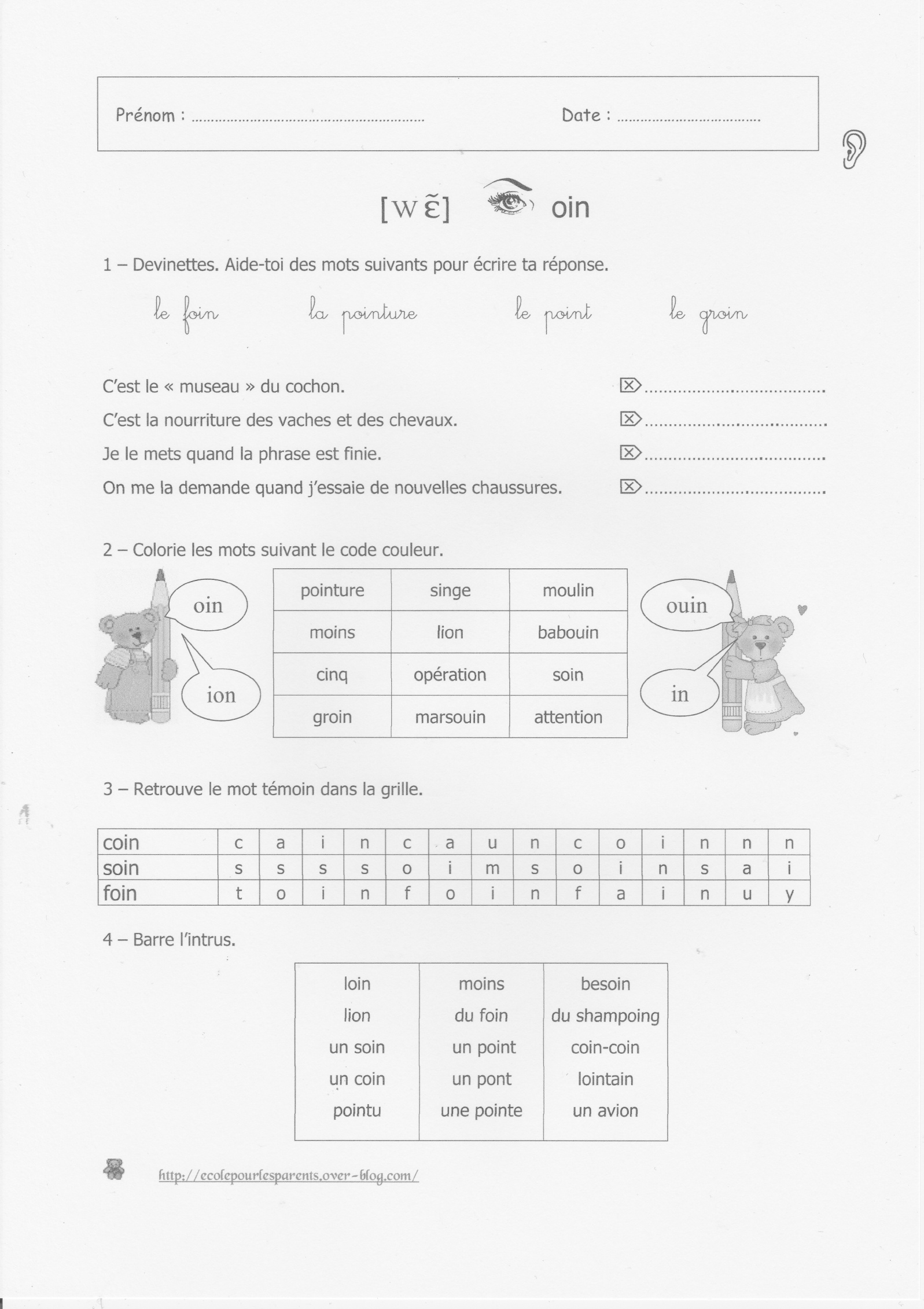 .5) Colorie les dessins en vert quand tu entends ion et en bleu quand tu entends oin .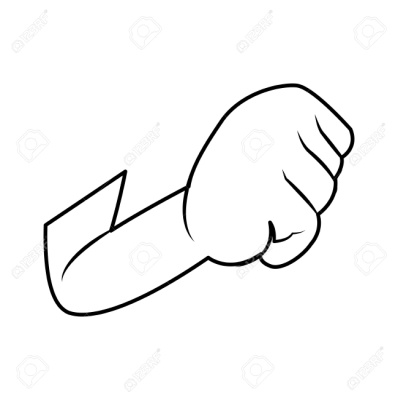 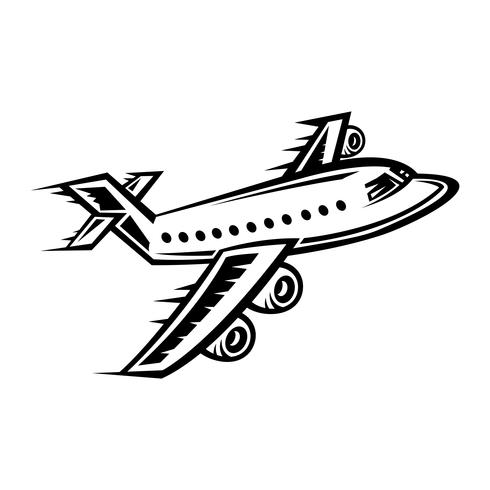 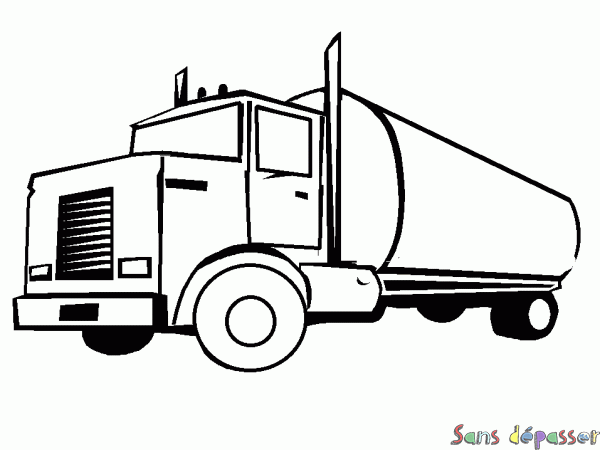 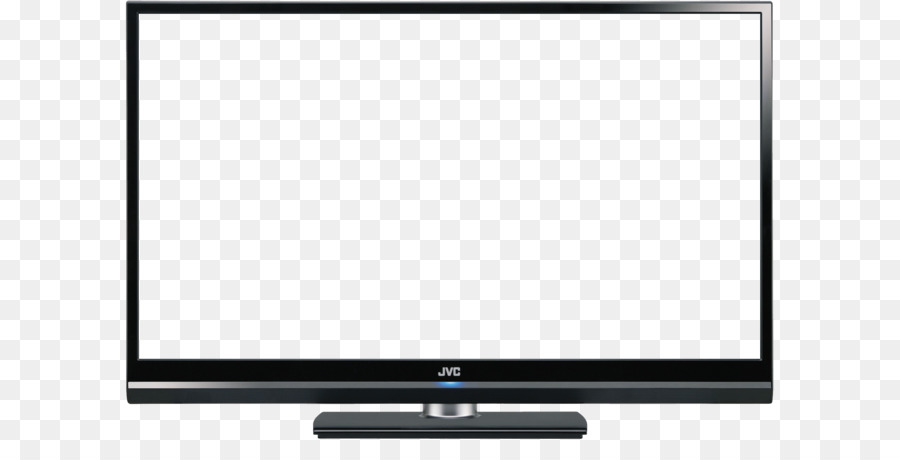 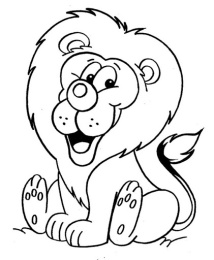 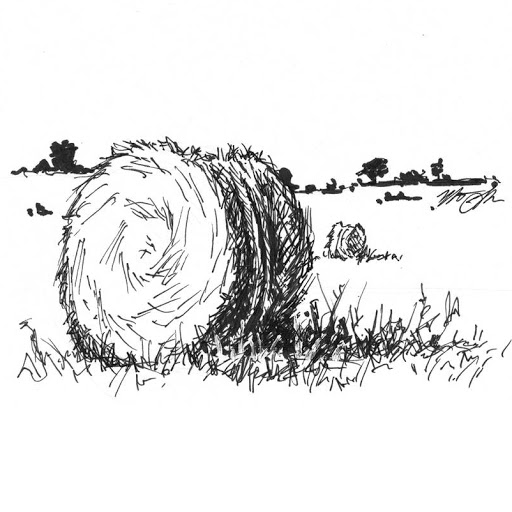 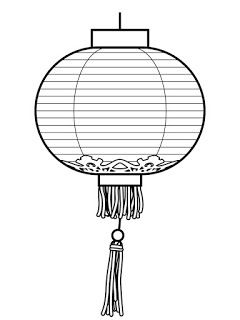 